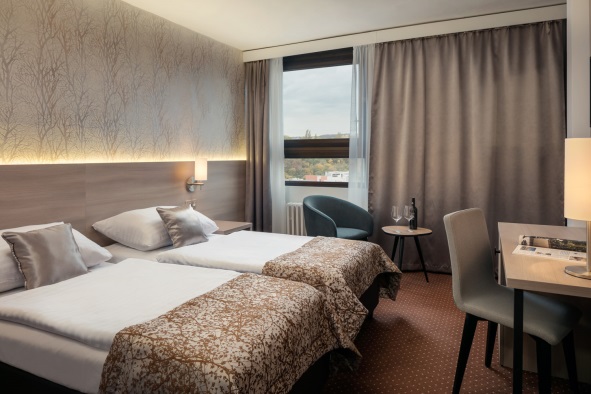 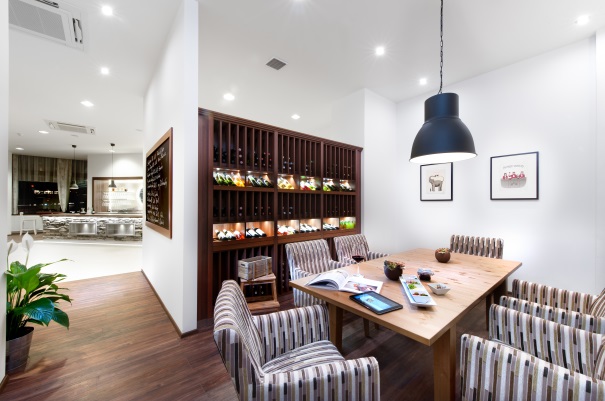 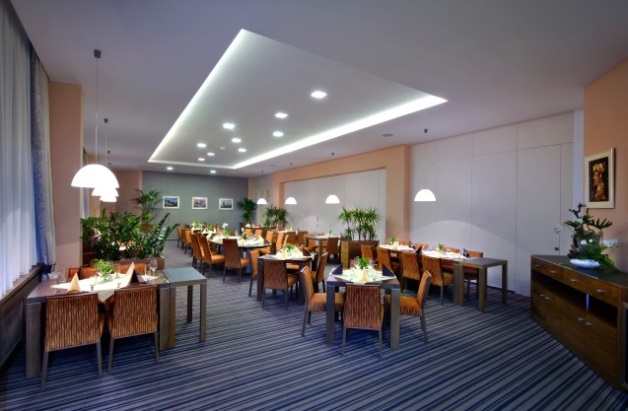 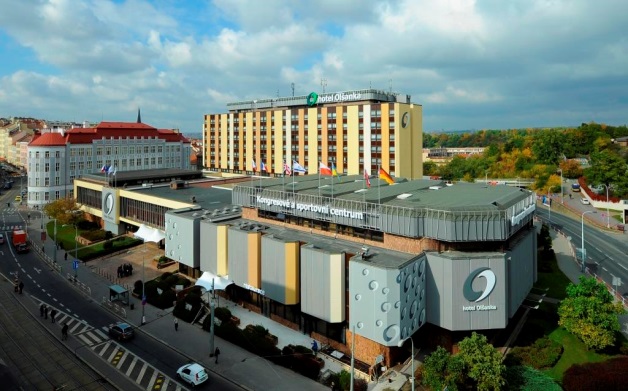 Benefity pro korporátní klientyVIP snídaně formou bufetu v hotelové restauraci SymfonieVstup zdarma do bazénu a fitness centraMinerální voda na pokoji zdarmaPříslušenství na vaření kávy a čaje na pokojiVoucher na 0,1 dcl výborného českého vína v hotelovém vinném baru20% slevu pro ubytované hosty na konzumaci v hotelové restauraci SymfonieMožnost zrušení rezervace zdarma 24 hodin před příjezdem hostaDřívější check-in ( 13:00 ) / pozdější check-out (  12:00 ) dle aktuální obsazenosti hoteluGarance parkovacích míst v hotelových garážích za zvýhodněnou cenu 300,-Možnost platby na fakturu